Рыба и морепродукты (Fish and seafood)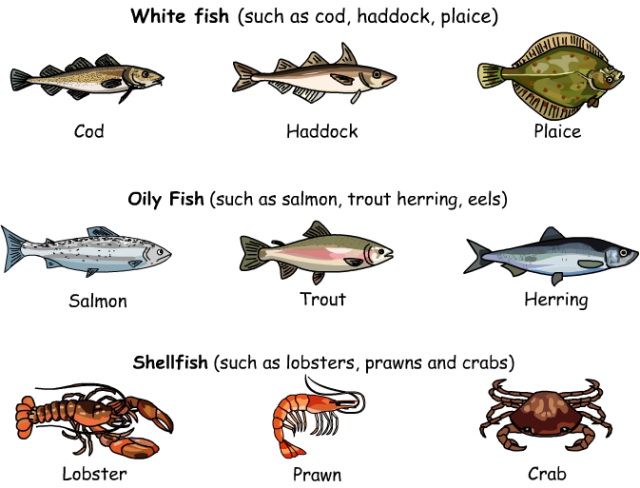 shellfish - моллюскиmussels – мидииcaviar (red, black) – икра (красная, черная)shrimps – креветки мелкиеprawns – креветки крупныеoysters – устрицыsquids – кальмарыcrabs – крабыcrab meat – крабовое мясоlobsters – лобстеры, омарыspiny lobster - лангустlobster tails – хвостики лобстеровscallops – морские гребешкиoctopus – осьминогcrayfish – речной ракcuttlefish - каракатицаsmokes fish – копченая рыбаdried fish – сушеная, вяленая рыбаsalted fish – соленая рыбаfried fish – жареная рыбаbaked fish – запеченная рыбаgrilled fish – рыба на грилеsteamed fish – рыба на паруfillet – филеsalmon – лососьpink salmon - горбушаtrout – форельtuna – тунецcatfish – сомpike – щукаsturgeon – осетринаstarlet – стерлядь         dorado – дорадаsea bass – сибасeel – угорьherring – сельдьmackerel – скумбрияcod – трескаhaddock – пикшаhake – хекplaice (flounder) – камбалаsardine – сардинаperch – окуньgrouper – морской окуньpike-perch – судакcarp – карпbream – лещ      burbot – налимnavaga – навагаmullet - кефальanchovy – анчоусcod liver – печень трески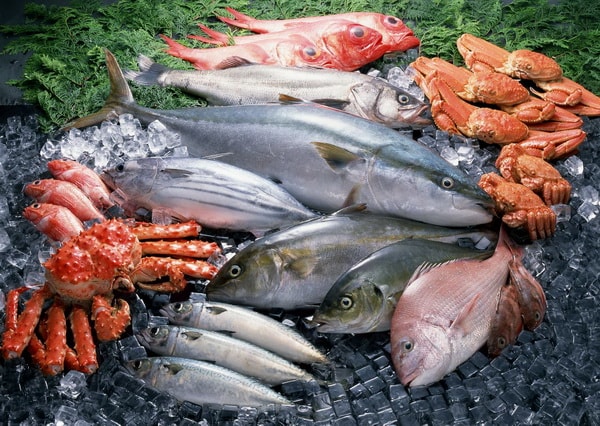 